«Танец маленьких утят»История бессмертного хита многих поколенийВ 80-х годах не было в СССР человека, который не знал бы «Танец маленьких утят». Эта песня и танец, заполонила радио, телевидение и стала непременным атрибутом любого детсадовского утренника и дискотеки в пионерлагере. 
Многие до сих пор считают, что песенка про утят — это народное творчество и ее родина Франция или Австрия. Но на самом деле это не так, ведь у мелодии есть автор — швейцарский аккордеонист Томас Вернер. Музыку хита многих поколений музыкант сочинил еще в 1957 году, но она не стала популярной за один день.  Чтобы задорную мелодию заметили, Вернеру пришлось в 1963 году придумать для нее танец, который исполнялся им на концертах. Но слов у «Der Ententanz» («Утиного Танца») тогда еще не было. Мелодия стала известной, но спрос на нее не распространялся далее швейцарских пабов, где ею развлекали подвыпивших посетителей и туристов. 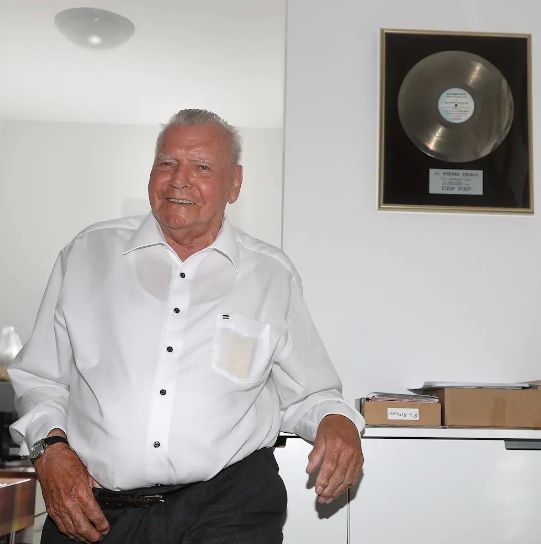 История успеха этой композиции началась в 1973 году. Как всегда вмешался его величество случай. Бельгийский продюсер Луи Джулиен Ван Риджменант услышал музыку Вернера, когда отдыхал на альпийском горнолыжном курорте, и ему захотелось сделать синтезаторную версию аккордеонной композиции, но уже со словами.
     Так появилась «электронная» версия музыки, которая получила название «Tchip Tchip». Исполнили песню подопечные Реджменанта, группа Cash&Carry. Композиция быстро стала популярной в Бельгии, Германии и Швейцарии, а в 1974 году попала на американское радио. С этого момента началась история мирового успеха «Танца утят». Сейчас в мире насчитывается 370 кавер-версий, которые исполняют в 42 странах!  В нашей стране текст песни «Танец маленьких утят» узнали немного позже — его для русских ребятишек перевел замечательный поэт Юрий Сергеевич Энтин.    Танцевальное исполнение этой песенки хорошо тем, что участвовать в нём могут абсолютно все — от крохотного человечка, едва научившегося ходить, до солидных бабушек и дедушек.Танец маленьких утят текст песниНа шагающих утят быть похожими хотят,
Быть похожими хотят не зря, не зря.
Можно хвостик отряхнуть и пуститься в дальний путь
И пуститься в дальний путь, крича "кря-кря".
И природа хороша, и погода хороша,
Нет, не зря поет душа, не зря, не зря.
Даже толстый бегемот, неуклюжий бегемот
От утят не отстает, кряхтит "кря-кря"На мгновенье надо
Детство возвратить. 
Мы теперь утята,
И так прекрасно
На свете жить.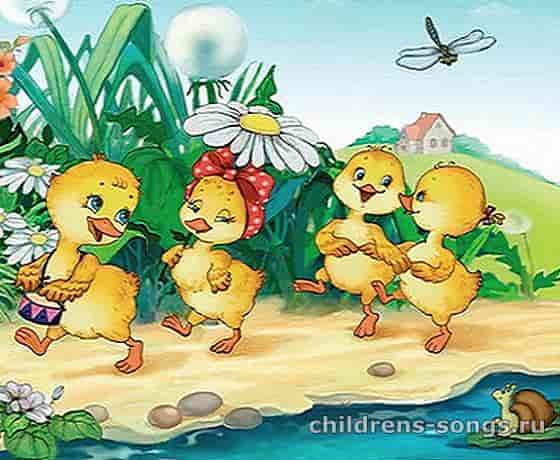 На веселых на утят быть похожими хотят,
Быть похожими хотят не зря, не зря.
Даже бабушка и дед, сбросив восемьдесят лет,
За утятами вослед кричат "кря-кря".
Вместе солнце, речка, дом кружат в танце озорном,
Кружат в танце озорном не зря, не зря.
Неуклюжий бегемот, ничего не разберет,
Но старательно поет "кря-кря-кря-кря".На мгновенье надо
Детство возвратить.
Мы теперь утята,
И так прекрасно
На свете жить.На танцующих утят быть похожими хотят,
Быть похожими хотят не зря, не зря.
Повторяйте все за мной, все фигуры до одной,
Все фигуры до одной, кря-кря-кря-кря.
Легче танца в мире нет, лучше танца в мире нет,
Вам раскрыт его секрет не зря, не зря.
Посмотрите, бегемот, неуклюжий бегемот,
Вот танцует, вот дает! кря-кря-кря-кря.На мгновенье надо
Детство возвратить.
Мы теперь утята,
И так прекрасно
На свете жить.